О мероприятиях по предупреждению завоза и распространения коронавирусной инфекции на территории города Канска	В соответствии с Федеральным законом от 30.03.1999 № 52-ФЗ «О санитарно-эпидемиологическом благополучии населения, на основании Указа Президента Российской Федерации от 02.04.2020 № 239 «О мерах по обеспечению санитарно-эпидемиологического благополучия населения на территории Российской Федерации в связи с распространением новой коронавирусной инфекции (COVID-19)», Указа Губернатора Красноярского края от 16.03.2020 № 54-уг «О мерах по организации и проведению мероприятий, направленных на предупреждение завоза и распространения, своевременного выявления и изоляции лиц с признаками новой коронавирусной инфекции, вызванной 2019 – nCoV, на территории Красноярского края», Указа Губернатора Красноярского края от 27.03.2020 № 71-уг «О дополнительных мерах, направленных на предупреждение и распространение коронавирусной инфекции, вызванной 2019 – nCoV, на территории Красноярского края», Указа Губернатора Красноярского края от 04.04.2020 № 81-уг «О внесении изменений в указ Губернатора Красноярского края от 27.03.2020 № 71-уг «О дополнительных мерах, направленных на предупреждение распространения коронавирусной инфекции, вызванной 2019-nCoV, на территории Красноярского края», протокола штаба для решения оперативных вопросов по обеспечению санитарно-эпидемиологического благополучия населения города Канска от 05.04.2020 № 4, в целях снижения риска завоза и распространения новой коронавирусной инфекции на территории города Канска, руководствуясь статьями 30, 35 Устава города Канска, ПОСТАНОВЛЯЮ:Рекомендовать руководителям организаций независимо от организационно- правовой формы и формы собственности, деятельность которых не приостановлена, осуществлять организованный подвоз сотрудников на рабочие места на служебном транспорте.Управлению образования администрации города Канска обеспечить: 2.1. работу дежурных групп для воспитанников дошкольных образовательных организаций (детских садов), родители (законные представители) которых выполняют трудовые функции в организациях, осуществляющих деятельность в сферах, в отношении которых не были приняты ограничительные меры с 07.04.2020 по 30.04.2020 г.реализацию образовательных программ начального общего, основного общего, среднего общего, дополнительных общеобразовательных программ с применением электронного обучения и дистанционных образовательных технологий в порядке, определяемом администрацией образовательной организации с 06.04.2020 по 30.04.2020 г.Рекомендовать организациям, осуществляющим деятельность в сферах лесозаготовки и лесопереработки обеспечить наличие пропусков на специальном транспорте при передвижении по территории города Канска.Ведущему специалисту Отдела культуры (Н.А. Нестеровой) опубликовать настоящее постановление в официальном печатном издании и разместить на официальном сайте муниципального образования город Канск в сети Интернет.Контроль за исполнением настоящего постановления оставляю за собой.Постановление вступает в силу со дня подписания.Глава города Канска						                     А.М. Береснев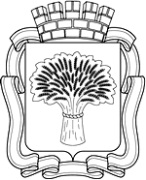 Российская ФедерацияАдминистрация города Канска
Красноярского краяПОСТАНОВЛЕНИЕ Российская ФедерацияАдминистрация города Канска
Красноярского краяПОСТАНОВЛЕНИЕ Российская ФедерацияАдминистрация города Канска
Красноярского краяПОСТАНОВЛЕНИЕ Российская ФедерацияАдминистрация города Канска
Красноярского краяПОСТАНОВЛЕНИЕ 08.04.2020 г.№328